Municipal LogoWinter Operations Plan“Municipality Name”  Approved by Council: DateThis winter operations plan is a “living” document that is reviewed and updated annually.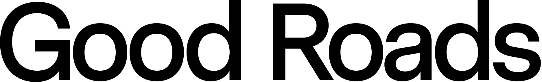 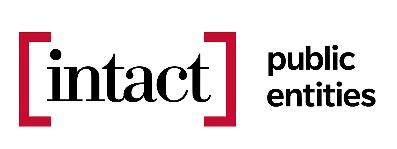 PurposeIn accordance with bylaw ________ the “Municipality Name” sets out a standard operational procedural framework for ensuring that “Municipality Name” continuously provides for the effective delivery of winter maintenance services that meet the level of service as set out in this plan and the expectations of those living in our community. This Winter Operations Plan for “Municipality Name” was endorsed by council on the _____ day of ____________20__Definitions	Anti-icing: The application of liquid de-icers directly to the road surface in advance of a winter event.De-icing: The application of solids or pre-treated material to the road surface at the on-set of and during a winter event.Highway: Includes a common and public highway, street, avenue, parkway, driveway, square, place, bridge, viaduct or trestle, any part of which is intended for or used by the general public for the passage of vehicles and includes the area between the lateral property lines thereof.MMS: Refers to Ontario Regulation 239/02 Minimum Maintenance Standards for Municipal Highways as amended from time to time.Paved Road: A road with an asphalt surface, concrete surface, composite pavement, or portland cement.Pre-treat: The application of liquids (calcium chloride, sodium chloride, etc.) to dry sand or salt prior to being loaded for storage or applied to the road surface.Pre-wetting: The application of liquids (calcium chloride, sodium chloride, etc.) at the spinner of the truck just prior to application to the road surface.Significant Weather Event: An approaching or occurring weather hazard with the potential to pose a significant danger to users of the highways within a municipality.Surface Treated Road: A road with bituminous surface treatment comprised of one or two applications of asphalt emulsion and stone chips over a gravel road.Unpaved Road: A road with a gravel, stone or other loose traveling surface.Winter Event: A weather condition affecting roads such as snowfall, wind blown snow, freezing rain, frost or ice to which, a winter event response is required.Winter Event Response: A series of winter control activities performed in response to a winter event.Continuous Winter Event Response: A response to a winter event with full deployment of manpower and equipment that plow/salt/sand the entire system.Spot Winter Event Response: A response to a winter event with only a part deployment of manpower and equipment or with full deployment to only part of the system.Winter Event Response Hours: The total number of person-hours per year (plowing, salting/sanding, winging back, etc.) to respond to winter events.1.0	Winter Operations – Goal“Municipality Name” public works staff will strive, insofar as reasonably practicable, to provide safe winter road conditions for vehicular and pedestrian traffic as set out in this Winter Operations Plan and within the resources established by the Council of “Municipality Name”. 2.0	Winter Operations – Objective“Municipality Name” will provide efficient and cost-effective winter maintenance to ensure, insofar as reasonably practicable, compliance with applicable provincial legislation and accepted standards while striving to minimize adverse impacts to the environment. These commitments will be met by: Adhering to the procedures contained within the Winter Operations Plan.Optimizing the use of winter maintenance materials containing chlorides on all municipal roads to minimize negative impacts to the environment.Committing to ongoing winter maintenance staff training and education. Annually monitoring winter maintenance operations, as well as the effectiveness of the Winter Operations Plan to allow the municipality to evaluate and phase-in any changes, new approaches and technologies in winter maintenance activities in a fiscally sound manner. Ensuring any modifications to winter maintenance activities do not compromise roadway safety while confirming the management of road salt used in winter maintenance operations, complies with Environment Canada’s Code of Practice for the Environmental Management of Road Salts 3.0	Winter Maintenance Program 3.1	The System Maintained“Municipality Name” is responsible for winter maintenance on the following roads, sidewalks, separated bike lanes, walkways, trails, parking lots and transit stops. A map(s) of the system maintained showing the various plow routes, sidewalk routes etc., plus classes of road and priority roads within each plow route is included in Appendix 1 as a supplement to the table.3.2	Winter Maintenance SeasonThe winter maintenance season within which “Municipality Name” will perform winter highway maintenance commencing on “date” through to and including “date” of the next year following. Winter events may occur prior to the start date or after the end date listed above. If an early or late storm were to occur “Municipality Name” will be prepared for the winter event by complying with sections 3.3.2, 3.3.3, 3.6.1 and 3.6.2 of this plan.3.3	Winter PreparationsIn the months prior to the start of the winter maintenance season, as identified in 3.2, the “Municipality Name” undertakes the following tasks to prepare for the upcoming winter season.3.3.1	(x) months Prior to the Winter SeasonThe Director of Public Works or designate will:Prepare and call tenders for supply of materials (salt, sand, liquid), value added meteorological services (VAMS) and contract equipment (plow trucks, sidewalk plows, etc.).Ensure replacement parts (for plows, plow trucks, solid and liquid application equipment) are replenished.Conduct a mandatory training session for all supervisors, patrolpersons, operators, contract operators and call centre operators where all policies, procedures, schedules, reporting procedures for callout, route maps, record keeping, equipment training, and safety precautions will be discussed. Any issues resulting from the meeting regarding the policies, procedures, schedules, reporting procedures for callout, route maps, record keeping, equipment training, and safety precautions will be resolved either at the meeting or prior to the winter season.Ensure patrolpersons will receive additional training on the route of representative roads and sidewalks to be patrolled, their duties during a winter event, record keeping requirements, callout procedures and the de-icing chemicals to be applied for the forecast weather conditions.Inspect equipment to ensure proper working order. All repairs will be completed one month in advance of the start of the winter season (3.2).Confirm that staff have inspected all guiderail, catch basin and fire hydrant markers, steep hill, sharp curve ahead warning signs, bridges ices signs, if any, are in place. Missing or damaged signs and markers will be replaced prior to the winter season.3.3.2	One Month Prior to the Winter SeasonThe Director of Public Works or designate will:With the input and approval of the Mayor, post on media sources, as outlined in section 3.4.10, a notice reminding the public that winter is coming. The notice will include but will not be limited to: winter levels of service, operational plans, winter driving tips and the publics responsibilities in winter. Post the winter shift schedule.Assign equipment to staff.Ensure all material application equipment is calibrated. Complete a Calibration Test Form, found in Appendix 2 for each spreader unit.Ensure all operators are given sufficient time to familiarize themselves with any new equipment, material application rates, material application equipment and their route (driving the route and noting obstacles along the route).Ensure all operators (staff and contract) drive their route to note any features/obstacles/hazards along the route.Arrange for the delivery of materials (salt, sand and liquid solution) and begin filling storage facilities. Assign staff to monitor and record weather forecasts as per the requirements of the MMS. Have 50% of the fleet ready to respond to a winter event.Have sufficient staff available to operate the fleet if conditions warrant a winter event response.3.3.3	Two Weeks Prior to the Winter SeasonThe Supervisor will:Have the full complement of the fleet ready to respond to a winter event.If weather monitoring indicates that there is a substantial probability of snow accumulation on roadways, ice formation on roadways or icy roadways, a patrol of representative highways will be undertaken at intervals deemed necessary by the supervisor, to check for such conditions.Have staff available to operate the required complement of the fleet if conditions warrant a winter event response.3.3.4	At the Start of the Winter SeasonThe Supervisor will:Implement the winter shift schedule.Ensure that weather monitoring, patrolling and the response to winter events are completed as per this winter operations plan.3.4	Level of Service“Municipality Name” provides a level of service in response to a winter event that meets the requirements of Ontario Regulation 239/02 Minimum Maintenance Standards for Municipal Roads as amended from time to time. For Class 6 roads the level of service is(fill in the blank).3.4.1	Winter PatrolUpon the forecast of an approaching winter event and at the discretion of the supervisor or designate, a patrol of the route of representative roads and sidewalks will be conducted to monitor and record observed weather and road conditions The route of representative roads and sidewalks will be the priority for the patrolperson. The condition of multi-use trails, parking lots and transit stops will be inspected, and a winter event response initiated, if required, as soon as practicable during the storm.At the discretion of the supervisor and/or patrolperson, the direction in which the route of representative roads and sidewalks is patrolled will be, based on the direction from which the forecast winter event is coming. Sidewalks on the route of representative roads that are monolithic with the curb will be observed from the patrol truck. Sidewalks that are in the boulevard will be physically inspected by walking upon the sidewalk to observe conditions at intervals of (x)km between physical inspections. The route of representative roads and sidewalks may be modified depending on the type and severity of winter event or the direction from which the storm approaches. The patrolperson will request permission from the supervisor or designate to modify the patrol. A map of the route of representative roads and sidewalks is included in Appendix 3.Prior to the storm the patrolperson will:Patrol the route of representative roads and sidewalks. Record on the log shown in Appendix 4 all weather, road and sidewalk condition observations as well as any actions taken.If the patrolperson identifies that a response to a winter event is required, the patrolperson will notify the supervisor or designate who will initiate a callout by contacting the call centre, see 3.4.10.During a storm the patrolperson will:Verify that operations are proceeding as planned. Notify the supervisor or designate if alternative strategies may be required due to a change in the type of event, severity of event or change in wind direction or intensity.Monitor multi-use trails, parking lots and transit stops to determine if a winter event response is required.Monitor regulatory signs (stop signs, speed limit signs), warning signs and traffic signal heads to ensure that they have not been covered by snow and ice. If required, arrange to be cleaned as soon as practicable after the storm ends.At the end of the storm the patrolperson will:Confirm that the level of service has been achieved.If a winter event is forecast prior to the start of the next scheduled patrolperson’s shift a night and/or weekend patrol(s) of a route of representative roads and sidewalks will be scheduled at the discretion of the supervisor or designate. 3.4.2	OperationsThe major activities related to winter maintenance are: Placing and removing snow fenceAnti-icingSnow plowing, roads, sidewalks, bike lanes, multi-use trails, parking lots and transit stopsDe-icing, roads, sidewalks, bike lanes, multi-use trails, parking lots and transit stopsSnow meltingSalt and sand storageSnow removalSnow storage3.4.3	Staffing and Hours of WorkAll public works staff (supervisor, patrolperson, operator) work a scheduled 07:00 to 15:30 shift Monday to Friday. For winter events that begin during normal shift, staff will remain on duty until the lesser of reaching the level of service or their hours of service as per Ontario Regulation 555/06 has been reached. Winter events that are forecast to begin overnight prior to the next scheduled shift or on weekends, the supervisor or designate will either arrange for staff to start their shift early to clear priority roads prior to 06:00 or call staff out as needed. On weekends staff will be on-call.3.4.4	Application Rates 3.4.5	Equipment - Winter Maintenance FleetThe municipality provides winter maintenance services on “number” routes with the equipment listed in Appendix 5.3.4.6	Snow Removal and DisposalCurrently, municipal staff removes and hauls snow to the sites listed in the table below when the accumulation of piled snow impedes the flow traffic on the road and/or sight lines at intersections. At the end of each storm, the supervisor or designate will determine if snow removal is required and arrange for the removal and hauling of snow to the disposal site as soon as practicable.3.4.7	Vulnerable Areas3.4.8 Weather Monitoring To prepare for an effective winter event response and allocate the appropriate resources the call centre, supervisor or designate and patrolperson receives weather forecasts from a Value-Added Meteorological Service name the service once every shift or three (3) times per day whichever is more frequent. The forecast data is stored by the service provider in perpetuity. The patrolpersons log of observed weather conditions acquired during a patrol supplements the weather forecast.3.4.9 Significant Weather Event A significant weather event will be declared when a winter event is either forecast or occurring and meets one of the following requirements:Heavy snowfall/blizzard – Has a snow accumulation greater than (x)cm/hr that has reduced visibility to <(x)m and a duration of greater than (x) hours.Blowing snow/snow squall – Has a wind intensity greater than (x)km/h that has reduced visibility to <(x)m and a duration of greater than (x) hours.Freezing rain – With an accumulation of greater than (x)mm.The Director of Public Works, with input from the supervisor or designate, will declare a significant weather event and notify the call centre to post/send the declaration to the public via the methods listed in 3.4.10.When the winter event ends, and staff can provide service that meets the tables in sections 4, 5 and the timeframes in sections 16.3, 16.5 and 16.6 of the MMS, the Director of Public Works, with input from the supervisor or designate, will declare that the significant weather event has ended and notify the call centre to post/send the declaration via the methods listed in 3.4.10.3.4.10 Communications All winter maintenance vehicles, municipally owned and contract, are equipped with two-way radio communications. All operations staff and contract staff are responsible for reporting changing winter weather and/or road conditions to the call centre and/or supervisor or designate as changes are observed. For two weeks prior to and throughout the winter season, as identified in 3.2, the call centre is staffed 24 hours per day 7 days a week. The call centre serves as the main hub for incoming and outgoing calls from staff, emergency services and the public. The call centre will continue operation for two weeks after the end of the winter season as identified in 3.2.All municipal staff who receive an email, phone call or in-person message from any member of the public will complete a Request for Service Form (Appendix 4) and relay that report to the call centre, who will log the report and pass the information to the supervisor or designate.With the approval of the Mayor and Director of Public Works, the call centre will provide communication with the public and external organizations via:Press releases sent to (list all radio and television stations plus all
emergency services)Information posted on the municipality’s websiteInformation posted on social media (list all social media sites used)3.4.11 Call Out ProceduresThe patrolperson will inform the supervisor or designate of changing of road and weather conditions observed in the field. When it is determined that a winter event response is required, the supervisor or designate will contact the call centre. The call centre will contact staff as per the direction given by the supervisor or designate. In the absence of the supervisor the patrolperson will be designated to initiate a call out in response to a winter event. The call centre will log the date and time when the call out was initiated and who was called. Staff are required to respond within ½ hour of receiving the call from the call centre.3.4.12 Road Closure ProceduresUpon receiving a request from “the name of the local police service” to close a road to traffic, the supervisor or designate will organize manpower and equipment to place signs and barricades as soon as practicable. The supervisor or designate will contact the call centre and request a media release be sent as per 3.4.10 advising of the road closure. Roads will be deemed to be closed to traffic once the signs and barricades are placed. When a winter event affects all roads and it is physically impossible to place signs and barricades to close all roads, the supervisor or designate will request that the call centre send a media release to the list of external organizations as per 3.4.10 advising that all roads within “Municipality Name” are closed to traffic.3.5	Yard Facilities3.6.0	Decommissioning Winter OperationsWhen the winter season identified in 3.2 expires Public Works will undertake the following tasks to decommission winter operations.The regular winter shift schedule will cease.Staff will continue to monitor and record weather forecasts once every shift or 3 times per day, whichever is more frequent until April 30th.If the weather forecast identifies an approaching winter event, the supervisor or designate will schedule a patrol of the route of representative roads. The fleet of equipment will remain ready to respond to a winter event.Staff will be available on call after normal work hours if conditions warrant a winter event response.Two Weeks After the Winter Season EndsTwo weeks after the winter season ends, if long range weather forecasts permit, decommission 50% of the fleet and decommission the call centre.3.6.2	One Month After the Winter Season EndsOne month after the winter season ends cease all winter highway maintenance operations and decommission the remainder of the equipment providing weather forecasts warrant the decommissioning.3.7.0	Training“Municipality Name” provides winter operations training for all staff involved in the delivery of winter services. It is compulsory for all staff, including contractor staff, to attend the annual training session. The modules covered by the training are shown in the “Record of Operator Training” or the “Record of Patroller Training” included in Appendix 7. Staff, including contractor staff, will verify that the training was received by signing the training record. 3.8.0	Record KeepingFull and accurate completion of the documents listed below and included in Appendix 4 ensures that the municipality is protected from liability by providing solid documentation that procedures have been followed.Staff are responsible for keeping the following records: Equipment Operators:CVOR Hours of ServiceOperators Log – Appendix 4 PatrolpersonPatrol Record – for routine patrolsWinter Patrol Record – Appendix 4SupervisorOperations DiaryIncident/Collision ReportsCall CentreRequest for Service – Appendix 4Call Out LogOn all logs, the date will be recorded as Day/Month/Year written in a numerical format (27/01/23). The time shall be documented using the 24-hour clock format.  The original copy of documents will always be retained regardless of their appearance. Writing must be legible and written in ink. Stains or dirt on the documents are not an issue. If a document requires correction, line out the incorrect information with a single line leaving the incorrect information legible and continue writing on the original document. Initial all corrections.Records will be completed daily and forwarded to the Director of Public Works weekly for retention.4.0	Monitoring and UpdatingThe purpose of monitoring and updating winter operations is to provide a basis for continuously improving winter maintenance policies, practices, and procedures. To ensure consistent monitoring of operations a series of performance measures, as shown in the table below, will be used to determine whether the objectives of the Winter Operations Plan and/or winter maintenance policies, practices, and procedures have been met. The performance measures will be used to demonstrate year over year changes in policies, practices, and procedures have improved operations.At the end of the winter season, as identified in 3.2, a meeting to review winter operations will be held each year with all winter operations staff. The purpose of this meeting is to itemize all issues that arose during the winter season and discuss how these issues may be resolved. Prior to the start of the next winter season and with sufficient lead time to implement any changes, the Director of Public Works shall:Revise policies, practices, and procedures in accordance with changing legislation and input received from staff.Revise this plan to reflect the changes to policies, practices, and procedures.Have changes to policies, practices, procedures, and plan approved by council.Train staff on changes to policies, practices, procedures, and plan.Appendix 1 – Plowing, Sanding/Salting, Sidewalk Routes, Trail Routes, Parking Lots and Transit Stop LocationsProvide a map(s), if a map is not available provide a description or location.Appendix 2 – Calibration Test FormAppendix 3 – Route of Representative Roads and SidewalksProvide a map indicating the route of representative roads to be patrolled during the winter season. If a map is not available provide a description of the route.Appendix 4 Records 

Winter Patrol Record Town of ___________					 Service RequestWinter Operation Log – Route 1
Appendix 5 – Winter Maintenance EquipmentAppendix 6 – Vulnerable AreasProvide a map of the salt vulnerable areas within the municipality. Appendix 7 – Records of Training Received(Municipal LogoAnd name)			Record of Operator TrainingThis statement certifies that ____________________ (name) has completed the in-house Operator Training program as required by “Municipality Name” Winter Operations Plan.The Winter Operator Training program is comprised of the following modules:Equipment Circle CheckEquipment CalibrationSpreader ControlsDe-icing chemicals – application rates, storage and handlingIdentification of road salt vulnerable areas and the procedures to follow in those areasPlow ControlsRecord KeepingHealth and SafetyLevel of Service – policies, practices, and proceduresIdentification of Plow/Salting Routes – including variations from previous year Typical Hazards – that may be present along the routeYard and Equipment maintenanceEmployee Signature______________________________Date__________________________________________Location of Training______________________________________________________Trainer Signature________________________________Supervisor Signature_____________________________(Municipal LogoAnd name)			Record of Patroller TrainingThis certifies that ______________________ (name) has completed the in-house Winter Operations – Patroller Training as required by “Municipality Name” Winter Operations Plan.The Winter Operations – Patroller Training includes the operator training plus the following modules: Interpreting weather forecastsInterpreting pavement temperature and dew pointDe-icing chemicals (salt, sand, liquids) – usage, eutectic temperature, application rates, storage and handlingRoute of Representative Roads and Sidewalks including areas with steep hills, sharp curves, areas prone to icing early or snow drifting plus variations allowed to the routeLevel of Service – policies, practices and proceduresIdentify Plow/Salting/Sidewalk/Trail/ Transit Stops and Parking Lot Routes Identification of road salt vulnerable and/or susceptible areas and the procedures to follow in those areasIdentify the impacts of traffic on the road surface and locations where a road to may ice earlier than other roadsWinter Shift SchedulesCall-out proceduresEmergency contactsRecord KeepingHealth and SafetyYard and Equipment maintenanceEmployee Signature_________________________________Date of Training_________________________________Location of Training______________________________________________________Trainer Signature________________________________Supervisor Signature_____________________________Summary of Plow Routes – Urban RoadsSummary of Plow Routes – Urban RoadsSummary of Plow Routes – Urban RoadsSummary of Plow Routes – Urban RoadsSummary of Plow Routes – Urban RoadsSummary of Plow Routes – Urban RoadsClasses of road within route (MMS class 1 through 6)Length of route (km)Function of road within route (arterial, collector, local residential)Surface type (paved, surface treated, unpaved)Description of priority roads within each routeRoute 1Route 2Summary of Plow Routes – Rural RoadsSummary of Plow Routes – Rural RoadsSummary of Plow Routes – Rural RoadsSummary of Plow Routes – Rural RoadsSummary of Plow Routes – Rural RoadsSummary of Plow Routes – Rural RoadsClasses of road within route (MMS Class 1 through 6)Length of route (km)Function of road within route (arterial, collector, local residential)Surface type (paved, surface treated, unpaved)Description of priority roads within each routeRoute 1Route 2Summary of Salting Routes – Urban RoadsSummary of Salting Routes – Urban RoadsSummary of Salting Routes – Urban RoadsSummary of Salting Routes – Urban RoadsSummary of Salting Routes – Urban RoadsSummary of Salting Routes – Urban RoadsClasses of road within route (MMS Class 1 through 6)Length of route (km)Function of road within route (arterial, collector, local residential)Surface type (paved, surface treated, unpaved)Description of priority roads within each routeRoute 1Route 2Summary of Salting Routes – Rural RoadsSummary of Salting Routes – Rural RoadsSummary of Salting Routes – Rural RoadsSummary of Salting Routes – Rural RoadsSummary of Salting Routes – Rural RoadsSummary of Salting Routes – Rural RoadsClasses of road within route (MMS Class 1 through 6)Length of route (km)Function of road within route (arterial, collector, local residential)Surface type (paved, surface treated, unpaved)Description of priority roads within each routeRoute 1Route 2Summary of Anti-icing RoutesSummary of Anti-icing RoutesSummary of Anti-icing RoutesSummary of Anti-icing RoutesSummary of Anti-icing RoutesSummary of Anti-icing RoutesClasses of road within route (MMS Class 1 through 6)Length of route (km)Function of road within route (arterial, collector, local residential)Surface type (paved, surface treated, unpaved)Description of priority roads within each routeRoute 1Route 2Summary of Sidewalk RoutesSummary of Sidewalk RoutesSummary of Sidewalk RoutesSummary of Sidewalk RoutesSummary of Sidewalk RoutesSummary of Sidewalk RoutesClasses of road within route (MMS Class 1 through 6)Length of route (km)Function of road within route (arterial, collector, local residential)Surface type (asphalt, concrete)Description of priority sidewalks within each routeRoute 1Route 2Summary of Walkway/Trail RoutesSummary of Walkway/Trail RoutesSummary of Walkway/Trail RoutesSummary of Walkway/Trail RoutesSummary of Walkway/Trail RoutesSummary of Walkway/Trail RoutesSummary of Walkway/Trail RoutesLocation Length of walkway/trail (km)Function of walkway/trail (hiking only, multi-use)Surface type (paved, unpaved)AODA Compliant (yes/no)Description of amenities maintained
in winterTrail nameSummary of Transit StopsSummary of Transit StopsSummary of Transit StopsSummary of Transit StopsStreetLocationType pf transit stopDescription of amenities at each stopService AreaService DescriptionRoadsAnti-icingRoadsDe-icingRoadsPlowingRoadsSnow RemovalRoadsSnow storageIntegral Bike LanesDe-icingIntegral Bike LanesPlowingPhysically Separated Bike LanesDe-icingPhysically Separated Bike LanesPlowingSidewalksDe-icingSidewalksPlowingMulti-use TrailsDe-icingMulti-use TrailsPlowingParking LotsDe-icingParking LotsPlowingTransit StopsDe-icingTransit StopsPlowingStaffing for Winter MaintenanceStaffing for Winter MaintenanceStaffing for Winter MaintenanceStaffing for Winter MaintenanceStaffing for Winter MaintenanceEmployeeJob TitleContact InformationUnit AssignedAssigned RoutePatrol 1Name #1SupervisorName #2PatrolpersonName #3OperatorPatrol 2Name #1SupervisorName #2PatrolpersonName #3OperatorSolidsSpreading Rates per 2 lane kmSpreading Rates per 2 lane kmSpreading Rates per 2 lane kmHighway ClassPre-wet SaltDry SaltSweetened Sand (X)% NaClClass 1Class 2Class 3Class 4Class 5Class 6Variable Application Rates per kg/2 lane km for Onboard Pre-wet Road SaltVariable Application Rates per kg/2 lane km for Onboard Pre-wet Road SaltVariable Application Rates per kg/2 lane km for Onboard Pre-wet Road SaltVariable Application Rates per kg/2 lane km for Onboard Pre-wet Road SaltTemperatureTemperatureTemperature0 to -5oC-5 to -10oC-10 to -18oCFrostLight snowHeavy snowFreezing rainLiquids – Direct Application Application Rates litres per lane kmFrost and Black Ice PreventionFrost and Black Ice PreventionLight traffic/low speed Heavy traffic/high speedAnti Icing – Preventing or Reducing Bond to Road SurfaceAnti Icing – Preventing or Reducing Bond to Road SurfaceLight traffic/low speedHeavy traffic/high speedDe-icingDe-icingMild temperature/ light precipitationCold temperature/moderate precipitationLocationSurfaceSurfaceDrainage/Run OffDrainage/Run OffSurrounding Land UseSurrounding Land UseSurrounding Land UseSurrounding Land UseLocationPavedUnpavedControlledUncontrolledWestEastNorthSouthSite #1Site #2LocationEquipment StorageEquipment StorageEquipment StorageMaterial StorageMaterial StorageMaterial StorageDescriptionEquipment WashingSite DrainageSandSaltLiquidsPatrol Yard #1Patrol Yard #2Winter Operations Performance Measurement ProgramWinter Operations Performance Measurement ProgramWinter Operations Performance Measurement ProgramWinter Operations Performance Measurement ProgramFinancialCustomerQualityManagement% of annual road budget spent on to winter maintenancetotal number of winter event responses that meet or exceed the level of service policy% of winter event responses that met the MMSTotal number of winter event response hours% of annual winter maintenance budget spent% of survey responses received where the respondent is satisfied with winter operationsNumber of winter event responses where the road system was returned to bare pavement within 24 hours after the end of a winter eventTotal number of continuous winter event response hours$ of reserve account funds spent on winter operations% of total complaints received over the winter season due to winter road conditionTotal number of spot winter event response hours$ per lane km road winter maintenanceTotal cm of snowfall for the winter season$ per m2 sidewalk winter maintenanceTotal number of days with measurable snowfallTotal number of days with freezing rainTotal tonnes of salt, sand and liquids used for the seasonTruck #Make/ModelMake/ModelYearSpreader TypeSpreader TypeSpreader controllerSpreader controllerDateCalibrated byCalibrated byCalibrated byTestSetting for Verification TestSetting for Verification TestSetting for Verification TestSetting for Verification TestSolid DischargeSolid DischargeSolid DischargeSolid DischargeLiquid DischargeLiquid DischargeLiquid DischargeLiquid DischargeTestSet Application Rate (kg/km)Set Pre-wetting Rate (litre/kg)Set Simulated Truck speed (km/h)Test Time (seconds)Test Solid Discharge(kgs)Controller RecordedSolid Discharge (kgs)Theoretical SolidDischarge (kgs)AcceptableDischarge RangeAmount (kgs)Test LiquidDischarge (litre)Controller RecordedLiquid Discharge(litre)Theoretical LiquidDischarge (litre)AcceptableDischarge RangeAmount (litre)170270370AverageAverageAverageAverageAverage113021303130AverageAverageAverageAverageAverage117021703170AverageAverageAverageAverageAverageDate of Patrol:Date of Patrol:Condition CodesCondition CodesAction RequiresStart of Patrol (Time):End of Patrol (Time):üObserved Condition requiring a Winter Event ResponseSchedule operations to comply with MMS or LOSPatrolled by:Patrolled by:XObserved Condition
No Response RequiredNo action requiredSignature:Signature:N/ANot applicableNo action requiredWeatherWeatherWeatherWeatherWeatherWeatherWeatherWeatherWeatherWeatherWeatherWeatherWeatherWeatherWeatherWeatherWeatherWeatherWeatherWeatherWeatherWeatherWeatherWeatherWeatherWeatherWeatherWeatherWeatherWeatherWeatherClearClearTime:Time:WindWindWindWindWindLight:Light:Light:Light:Moderate:Moderate:Moderate:Moderate:Strong:Strong:Strong:Partly CloudyPartly CloudyTime:Time:WindWindWindWindWindDirection:Direction:Direction:Direction:Direction:Direction:Direction:Direction:Direction:Direction:Direction:Direction:Direction:Direction:Direction:Direction:Direction:Direction:Direction:Direction:Direction:OvercastOvercastTime:Time:VisibilityVisibilityVisibilityVisibilityVisibilityGoodGoodGoodGoodTime:Time:Time:Time:Time:Time:Time:Time:Time:Time:Time:Time:Time:RainRainTime:Time:VisibilityVisibilityVisibilityVisibilityVisibilityFairFairFairFairTime:Time:Time:Time:Time:Time:Time:Time:Time:Time:Time:Time:Time:SnowSnowTime:Time:VisibilityVisibilityVisibilityVisibilityVisibilityPoorPoorPoorPoorTime:Time:Time:Time:Time:Time:Time:Time:Time:Time:Time:Time:Time:Freezing RainFreezing RainTime:Time:Weather Comments: Weather Comments: Weather Comments: Weather Comments: Weather Comments: Weather Comments: Weather Comments: Weather Comments: Weather Comments: Weather Comments: Weather Comments: Weather Comments: Weather Comments: Weather Comments: Weather Comments: Weather Comments: Weather Comments: Weather Comments: Weather Comments: Weather Comments: Weather Comments: Weather Comments: Weather Comments: Weather Comments: Weather Comments: Weather Comments: FogFogTime:Time:Weather Comments: Weather Comments: Weather Comments: Weather Comments: Weather Comments: Weather Comments: Weather Comments: Weather Comments: Weather Comments: Weather Comments: Weather Comments: Weather Comments: Weather Comments: Weather Comments: Weather Comments: Weather Comments: Weather Comments: Weather Comments: Weather Comments: Weather Comments: Weather Comments: Weather Comments: Weather Comments: Weather Comments: Weather Comments: Weather Comments: Results of the Patrol Representative RoadsResults of the Patrol Representative RoadsResults of the Patrol Representative RoadsResults of the Patrol Representative RoadsResults of the Patrol Representative RoadsResults of the Patrol Representative RoadsResults of the Patrol Representative RoadsResults of the Patrol Representative RoadsResults of the Patrol Representative RoadsResults of the Patrol Representative RoadsResults of the Patrol Representative RoadsResults of the Patrol Representative RoadsResults of the Patrol Representative RoadsResults of the Patrol Representative RoadsResults of the Patrol Representative RoadsResults of the Patrol Representative RoadsResults of the Patrol Representative RoadsResults of the Patrol Representative RoadsResults of the Patrol Representative RoadsResults of the Patrol Representative RoadsResults of the Patrol Representative RoadsResults of the Patrol Representative RoadsResults of the Patrol Representative RoadsResults of the Patrol Representative RoadsResults of the Patrol Representative RoadsResults of the Patrol Representative RoadsResults of the Patrol Representative RoadsResults of the Patrol Representative RoadsResults of the Patrol Representative RoadsResults of the Patrol Representative RoadsResults of the Patrol Representative RoadsLocationLocationLocationLocationLocationRoad Surface, Bicycle Lanes, Sidewalk ConditionsRoad Surface, Bicycle Lanes, Sidewalk ConditionsRoad Surface, Bicycle Lanes, Sidewalk ConditionsRoad Surface, Bicycle Lanes, Sidewalk ConditionsRoad Surface, Bicycle Lanes, Sidewalk ConditionsRoad Surface, Bicycle Lanes, Sidewalk ConditionsRoad Surface, Bicycle Lanes, Sidewalk ConditionsRoad Surface, Bicycle Lanes, Sidewalk ConditionsRoad Surface, Bicycle Lanes, Sidewalk ConditionsRoad Surface, Bicycle Lanes, Sidewalk ConditionsRoad Surface, Bicycle Lanes, Sidewalk ConditionsRoad Surface, Bicycle Lanes, Sidewalk ConditionsRoad Surface, Bicycle Lanes, Sidewalk ConditionsRoad Surface, Bicycle Lanes, Sidewalk ConditionsRoad Surface, Bicycle Lanes, Sidewalk ConditionsRoad Surface, Bicycle Lanes, Sidewalk ConditionsRoad Surface, Bicycle Lanes, Sidewalk ConditionsRoad Surface, Bicycle Lanes, Sidewalk ConditionsRoad Surface, Bicycle Lanes, Sidewalk ConditionsRoad Surface, Bicycle Lanes, Sidewalk ConditionsRoad Surface, Bicycle Lanes, Sidewalk ConditionsRoad Surface, Bicycle Lanes, Sidewalk ConditionsRoad Surface, Bicycle Lanes, Sidewalk ConditionsRoad Surface, Bicycle Lanes, Sidewalk ConditionsRoad Surface, Bicycle Lanes, Sidewalk ConditionsRoad Surface, Bicycle Lanes, Sidewalk ConditionsRoad NameFromFromFromToCommentsCommentsReport Date:Report Date:Taken by:Report Time:Report Time:Taken by:How Received: phone call    in-person   email   other   How Received: phone call    in-person   email   other   How Received: phone call    in-person   email   other   Problem Reported:Problem Reported:Problem Reported:Name & Address:Telephone #____________________fax#____________________email___________________Name & Address:Telephone #____________________fax#____________________email___________________Name & Address:Telephone #____________________fax#____________________email___________________Assigned to: Public Works   Parks   Building Dept    Property Stds   Other _____________ Assigned to: Public Works   Parks   Building Dept    Property Stds   Other _____________ Assigned to: Public Works   Parks   Building Dept    Property Stds   Other _____________ Signed: (person receiving request)Signed: (person receiving request)Signed: (person receiving request)Date (received by department)Time (received)Time (received)Service Response:   emergency            maintenance standards apply            no standard   Service Response:   emergency            maintenance standards apply            no standard   Service Response:   emergency            maintenance standards apply            no standard   Requires field review to confirm issue    Requires field review to confirm issue    Requires field review to confirm issue    Signed: (person in assigned department)Signed: (person in assigned department)Signed: (person in assigned department)Action taken:  Action taken:  Action taken:  Completed on Date:                                             Time:Completed on Date:                                             Time:Completed on Date:                                             Time:Comments:  Comments:  Comments:  Signed:Signed:Signed:Date of Patrol:Equipment:WeatherWeatherWeatherWeatherWeatherWeatherWeatherWeatherWeatherWeatherWeatherDate of Patrol:Equipment:ClearTime:WindLight: Moderate: Moderate: Strong: Start of Patrol (Time):End of Patrol (Time):Partly CloudyTime:WindDirection: Direction: Direction: Direction: Direction: Direction: Direction: Start of Patrol (Time):End of Patrol (Time):OvercastTime:VisibilityGood:Good:Time:Time:Time:Time:Operator:Operator:RainTime:VisibilityFair:   Fair:   Time:Time:Time:Time:Operator:Operator:SnowTime:VisibilityPoor:  Poor:  Time:Time:Time:Time:Signature:Signature:Freezing RainTime:Weather Comments:Weather Comments:Weather Comments:Weather Comments:Weather Comments:Weather Comments:Weather Comments:Weather Comments:Signature:Signature:FogTime:Weather Comments:Weather Comments:Weather Comments:Weather Comments:Weather Comments:Weather Comments:Weather Comments:Weather Comments:ü = Work CompletedUse a separate sheet if additional space is required.Continuous Winter Event Response is a response to a winter event with full deployment of employees and equipment that plow/salt/sand the entire route.Spot Winter Events Response is a response to a winter event with only a part deployment of employees and equipment or full deployment to only part of the route.ü = Work CompletedUse a separate sheet if additional space is required.Continuous Winter Event Response is a response to a winter event with full deployment of employees and equipment that plow/salt/sand the entire route.Spot Winter Events Response is a response to a winter event with only a part deployment of employees and equipment or full deployment to only part of the route.ü = Work CompletedUse a separate sheet if additional space is required.Continuous Winter Event Response is a response to a winter event with full deployment of employees and equipment that plow/salt/sand the entire route.Spot Winter Events Response is a response to a winter event with only a part deployment of employees and equipment or full deployment to only part of the route.ü = Work CompletedUse a separate sheet if additional space is required.Continuous Winter Event Response is a response to a winter event with full deployment of employees and equipment that plow/salt/sand the entire route.Spot Winter Events Response is a response to a winter event with only a part deployment of employees and equipment or full deployment to only part of the route.ü = Work CompletedUse a separate sheet if additional space is required.Continuous Winter Event Response is a response to a winter event with full deployment of employees and equipment that plow/salt/sand the entire route.Spot Winter Events Response is a response to a winter event with only a part deployment of employees and equipment or full deployment to only part of the route.ü = Work CompletedUse a separate sheet if additional space is required.Continuous Winter Event Response is a response to a winter event with full deployment of employees and equipment that plow/salt/sand the entire route.Spot Winter Events Response is a response to a winter event with only a part deployment of employees and equipment or full deployment to only part of the route.Continuous Winter Event ResponseContinuous Winter Event ResponseContinuous Winter Event ResponseContinuous Winter Event ResponseContinuous Winter Event ResponseContinuous Winter Event ResponseContinuous Winter Event ResponseContinuous Winter Event ResponseContinuous Winter Event ResponseContinuous Winter Event ResponseCommentsü = Work CompletedUse a separate sheet if additional space is required.Continuous Winter Event Response is a response to a winter event with full deployment of employees and equipment that plow/salt/sand the entire route.Spot Winter Events Response is a response to a winter event with only a part deployment of employees and equipment or full deployment to only part of the route.ü = Work CompletedUse a separate sheet if additional space is required.Continuous Winter Event Response is a response to a winter event with full deployment of employees and equipment that plow/salt/sand the entire route.Spot Winter Events Response is a response to a winter event with only a part deployment of employees and equipment or full deployment to only part of the route.ü = Work CompletedUse a separate sheet if additional space is required.Continuous Winter Event Response is a response to a winter event with full deployment of employees and equipment that plow/salt/sand the entire route.Spot Winter Events Response is a response to a winter event with only a part deployment of employees and equipment or full deployment to only part of the route.ü = Work CompletedUse a separate sheet if additional space is required.Continuous Winter Event Response is a response to a winter event with full deployment of employees and equipment that plow/salt/sand the entire route.Spot Winter Events Response is a response to a winter event with only a part deployment of employees and equipment or full deployment to only part of the route.ü = Work CompletedUse a separate sheet if additional space is required.Continuous Winter Event Response is a response to a winter event with full deployment of employees and equipment that plow/salt/sand the entire route.Spot Winter Events Response is a response to a winter event with only a part deployment of employees and equipment or full deployment to only part of the route.ü = Work CompletedUse a separate sheet if additional space is required.Continuous Winter Event Response is a response to a winter event with full deployment of employees and equipment that plow/salt/sand the entire route.Spot Winter Events Response is a response to a winter event with only a part deployment of employees and equipment or full deployment to only part of the route.Work completed 1st passWork completed 1st passStart Time:Start Time:End Time:End Time:Work completed 2nd passWork completed 2nd passStart Time:Start Time:End Time:End Time:Work completed 3rd passWork completed 3rd passStart Time:Start Time:End Time:End Time:Spot Winter Event ResponseSpot Winter Event ResponseSpot Winter Event ResponseSpot Winter Event ResponseSpot Winter Event ResponseSpot Winter Event ResponseRoad:From:From:To:To:Start Time:Unit #Make, model & yearDescribe plow equipmentDescribe spreader equipmentInfrared thermometer(Y/N)Located at Patrol #Assigned to route #Supervisor and Patrolperson EquipmentSupervisor and Patrolperson EquipmentSupervisor and Patrolperson EquipmentSupervisor and Patrolperson EquipmentSupervisor and Patrolperson EquipmentSupervisor and Patrolperson EquipmentSupervisor and Patrolperson EquipmentRoad Maintenance EquipmentRoad Maintenance EquipmentRoad Maintenance EquipmentRoad Maintenance EquipmentRoad Maintenance EquipmentRoad Maintenance EquipmentRoad Maintenance EquipmentContractor Road Maintenance EquipmentContractor Road Maintenance EquipmentContractor Road Maintenance EquipmentContractor Road Maintenance EquipmentContractor Road Maintenance EquipmentContractor Road Maintenance EquipmentContractor Road Maintenance EquipmentSidewalk Maintenance EquipmentSidewalk Maintenance EquipmentSidewalk Maintenance EquipmentSidewalk Maintenance EquipmentSidewalk Maintenance EquipmentSidewalk Maintenance EquipmentSidewalk Maintenance EquipmentContractor Sidewalk Maintenance EquipmentContractor Sidewalk Maintenance EquipmentContractor Sidewalk Maintenance EquipmentContractor Sidewalk Maintenance EquipmentContractor Sidewalk Maintenance EquipmentContractor Sidewalk Maintenance EquipmentContractor Sidewalk Maintenance EquipmentOther EquipmentOther EquipmentOther EquipmentOther EquipmentOther EquipmentOther EquipmentOther Equipment